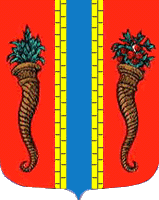 Администрация муниципального образования Новоладожское городское поселениеВолховского муниципального района                                                    Ленинградской областиПОСТАНОВЛЕНИЕ«___ »  _________  2016 г.                                                                                                  № ____Об утверждении способа формированияфонда капитального ремонта          На основании ч.7 ст. 170 Жилищного кодекса Российской Федерации, в соответствии с ч.2 ст.3 областного закона Ленинградской области от 29.11.2013 года №82-оз «Об отдельных вопросах организации и проведения капитального ремонта общего имущества в многоквартирных домах, расположенных на территории Ленинградской области»,  администрация Новоладожского городского поселения                                                     ПОСТАНОВЛЯЕТ:Формировать фонд капитального ремонта многоквартирного дома №17А в микрорайоне «В»  г. Новая Ладога Волховского района Ленинградской области на счёте некоммерческой организации «Фонд капитального ремонта многоквартирных домов Ленинградской области». Настоящее постановление вступает в силу с момента принятия и подлежит официальному опубликованию.  Контроль за исполнением настоящего постановления возложить на начальника отдела ЖКХ администрации Новоладожского городского поселения.Глава администрации                                                          Баранова О.С.Смирнова Татьяна Андреевна Тел.: 31 – 898